Тема: «Смешанные и широколиственные леса России».(география 8 класс)Учитель: Ларина М.Н. ГБОУ школа № 645 Пушкинский район г. Санкт - ПетербургЦель урока: создание условий для формирования у   обучающихся знаний о разнообразии  лесов России, особенностях  хозяйственной деятельности человека и экологических проблемах.Задачи  урока:  - познакомиться с  особенностями растительного и животного мира смешанных широколиственных лесов,  с хозяйственным использованием этих природных зон; - формировать умение составлять характеристику природных зон по различным источникам информации;- развитие умений учиться, работать с картами атласа, текстом учебника, с дополнительной литературой.Планируемые результаты: личностные: осознание целостности природы, ценности географического знания, как важнейшего компонента научной картины мира;метапредметные:   - личностные УУД: осознать необходимость изучения окружающего мира.- регулятивные УУД: принимать и формулировать учебную проблему, выдвигать версии решения проблемы, осознавать конечный результат, выбирать из предложенных и искать самостоятельно средства достижения цели, работая по предложенному и самостоятельно составленному плану, использовать наряду с основными и дополнительные средства (справочная литература, компьютер).- познавательные УУД: анализировать, сравнивать, классифицировать и обобщать факты и явления, строить логическое рассуждение, включающее установление причинно-следственных связей, представлять информацию в виде таблицы, уметь использовать компьютерные и коммуникационные технологии как инструмент для достижения своих целей.- коммуникативные УУД: умение общаться и взаимодействовать друг с другом. Отстаивая свою точку зрения, приводить аргументы, подтверждая их фактами. предметные: изучить особенности природной зоны «смешанные и широколиственные леса», умение объяснять закономерности взаимодействия природных компонентов в ПТК, прогнозировать изменения в природе, составлять рекомендации по решению географических проблем; пользоваться различными источниками географической информации.Оборудование: Карты  атласа, презентация,  дополнительная литература.Тип урока: урок методологической направленностиСтруктура урокаI. Актуализация знанийМотивационная деятельность:Добрый день, ребята. Хочу представить Вашему вниманию наших гостей и надеюсь, что этот урок подарит вам хорошее настроение, и добрые чувства сохранятся на весь сегодняшний день.Вводное слово учителя:Дорогие ребята вам выпало великое счастье родиться в России и изучать её природу. «Люблю и знаю. Знаю и люблю. И чем больше знаю, тем сильней люблю» - так сказал известный русский географ Василий Осипович Ключевский о природе нашей Родины (слайд1).Вы изучаете природные зоны России. А какой зоне посвящён сегодняшний урок, определите по описанию: Опушка леса! Тихо покачивает ветвями белоствольная берёза, трепещет осина, широко раскинул свои огромные ветви красавец клён.   В глубине леса темно. Огромные деревья образовали шатёр. А под ним – густые заросли кустарников и мелких деревьев.          Местами надвинулся мрачный, тёмный ельник.   А дальше опять берёзы, тополь со своим серым стволом, рябина, липа. Лес становится всё гуще и темнее…. (слайд 2).Определение темы урока:Прослушав описание, определите тему урока (слайд 3).Тема нашего урока: Смешанные и широколиственные леса (слайд 3).Формулирование целей урока: (слайд 4).Уточнение учителя: Мы не только изучим особенности зоны смешанных и широколиственных лесов, но и выясним взаимосвязь природных компонентов на примере данной зоны.    Определим степень хозяйственного изменения этой зоны.II. Фаза осмысления нового материал:Ребята, давайте вспомним план изучения природной зоны (слайд 5)(Ребята перечисляют компоненты природы, которые рассматриваются при изучении природных зон)Природная зонаГП   Климат    Воды       Почвы    Растительный    Животный мир            Человек                                                                      мир    Работа с картой: Ребята, какой компонент природы имеет особое определяющее значение (Географическое положение).Давайте определим географическое положение смешанных и широколиственных лесов (атлас «Природные зоны» (стр.22 – 23), «Физическая карта России» (стр.4-5)). (слайд 6).Выделяется ли эта зона в Европейской части России? А в Азиатской? (Да).В какой части (европейской или азиатской) занимает наибольшую площадь (европейской).Почему (оказывает влияние равнинного рельефа и морских воздушных масс с Атлантического океана).Почему зона смешанных и широколиственных лесов отсутствует во внутриконтинентальных областях России и появляется на Дальнем Востоке? (влияние воздушных масс с Атлантического и Тихого океана, усиление континентальности климата на восток также горного рельефа (Уральских гор, Алтая, Саян, хребтов Забайкалья.Работа в группах (слайд 7) (5- 7 минут)Ребята, перед вами стоит задача: «Познакомиться с особенностями природы смешанных и широколиственных лесов в европейской части России и на Дальнем Востоке». После работы с источниками информации (текст параграфа 31 и соответствующие карты атласа), оформить свою работу в Гугл – таблице».  В ваших рабочих листах указа алгоритм действия. 1 группа: географическое положение2 группа: климат и внутренние воды3 группа: почвенно- растительный покров4 группа: животный мирПроверка выполненной работы, через просмотр и обсуждение записей в таблице и дополнения со стороны учителя и ребят.III. Физкультминутка (слайд 8)Выросли деревья в полеВыросли деревья в полеХорошо расти на воле(потягивание – руки в сторону)Каждое старается к небу, к солнцу тянется (потягиваемся руки вверх)Вот подул веселый ветер, Закачались тут же ветви (машут руками)Даже толстые стволыНаклонились до земли (наклоны вперед)Вправо-влево, взад-вперед –Так деревья ветер гнет(наклоны вправо-влево, вперед – назад)Он их вертит, он их крутит,Да, когда же отдых будет? (вращение туловищем).А в лесу растет черникаА в лесу растет черникаЗемляника, голубикаЧтобы ягодку сорватьНадо глубже приседать(приседания)Нагулялся я в лесуКорзинку с ягодой несу(ходьба на месте)Ребята, давайте закрепим информацию просмотрев ролик о смешанных и широколиственных лесах России(Просмотр ролика: «Смешанные и широколиственные леса России» (3 минуты) (слайд 9).Давайте будем помнить о том, что при изучении природной зоны рассматривается также хозяйственная деятельность человека характерная для изучаемой природной зоны, т.к. в этом также просматривается взаимосвязь с природой.Работа с текстом учебника (стр.196-198).Задание: выделите основные виды деятельности человека в зоне смешанных и широколиственных лесов (слайд 10).ЛесозаготовкаВыборочное земледелиеСкотоводство и свиноводствоПчеловодствоСадоводствоТрадиционные промыслы(если хватит время включить ролик о хозяйственной деятельности человека в зоне смешанных и широколиственных лесов).IV. Рефлексия: Ребята спасибо за урок. Прошу свою оценку выразить через ответ на вопрос(через QR  код с выводом на экран оценивания урока). (слайд 11)VII. Домашнее задание: параграф 31, доделать Гугл – таблицу (внести черты сходства и различия)Вот и подошёл к концу наш урок. Я осталась довольна нашим общением и вашей работой. Оценки.Приложение 1Рабочий листГруппа 1Состав группы: Работа с текстом.  Приём «Чтение и размышление».  Работая с текстом и картами атласа («Физическая карта России» (стр. 4-5), параграф 31, стр.196), выявите особенности географического положения зоны смешанных и широколиственных лесов Русской равнины                    Таблица                                                   оцени урок 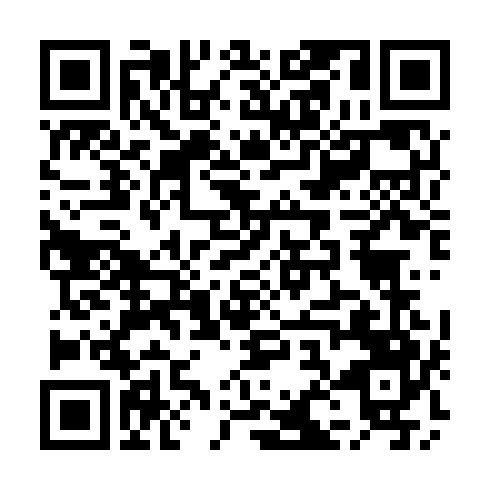 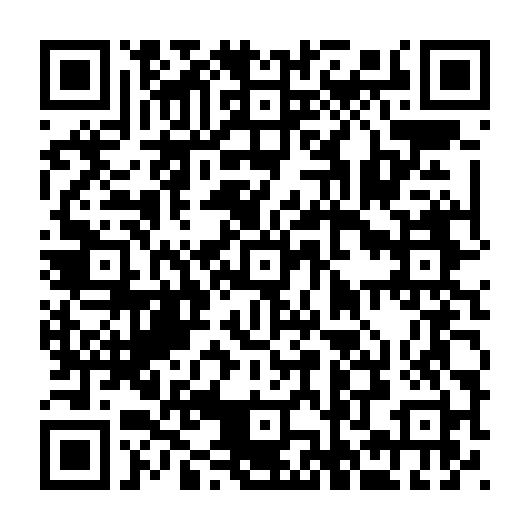 Рабочий листГруппа 1Состав группы: Работа с текстом.  Приём «Чтение и размышление».  Работая с текстом и картами атласа («Физическая карта России» (стр. 4-5), параграф 31, стр.196), выявите особенности географического положения зоны смешанных и широколиственных лесов Дальнего Востока. Сведения внесите Гугл – таблицу                    Таблица                                                   оцени урок Рабочий листГруппа 2Состав группы: Работа с текстом.  Приём «Чтение и размышление».  Работая с текстом и картами атласа («Физическая карта России» (стр. 4-5), «Климат» (стр.14-15), параграф 31, стр.198-199), выявите особенности климата и внутренних вод зоны смешанных и широколиственных лесов Русской равнины. Сведения внесите Гугл – таблицу.Лесопосадки смешанного типа отличаются холодной, но не очень длинной зимой и жарким летом. Климатические условия таковы, что осадков выпадает не больше 700 мм в год. Коэффициент увлажнения при этом повышенный, но может изменяться на протяжении лета. В нашей стране смешанные леса стоят на дерново-подзолистой почве, а на западе – на бурой лесной. Как правило, зимние температуры не опускаются ниже - 10˚C.                    Таблица                                                   оцени урок Рабочий листГруппа 2Состав группы: Работа с текстом.  Приём «Чтение и размышление».Работая с текстом и картами атласа («Физическая карта России» (стр. 4-5), «Климат» (стр.14-15), параграф 31, стр.200-201, выявите особенности климата и внутренних вод зоны смешанных и широколиственных лесов Дальнего Востока. Сведения внесите Гугл – таблицу.Лесопосадки смешанного типа отличаются холодной, но не очень длинной зимой и жарким летом. Климатические условия таковы, что осадков выпадает не больше 700 мм в год. Коэффициент увлажнения при этом повышенный, но может изменяться на протяжении лета. Как правило, зимние температуры не опускаются ниже - 10˚C.                    Таблица                                                   оцени урок Рабочий листГруппа 3Состав группы: Работа с текстом.  Приём «Чтение и размышление».Работая с текстом и картами атласа («Физическая карта России» (стр.4-5), параграф 31, стр.199) выявите особенности внутренних вод зоны смешанных и широколиственных лесов Русской равнины. Сведения внесите Гугл – таблицу                    Таблица                                                   оцени урок Рабочий листГруппа 3Состав группы: Работа с текстом.  Приём «Чтение и размышление».Работая с текстом и картами атласа Дальнего Востока. атласа («Физическая карта России» (стр.4-5), параграф 31, стр.199) выявите особенности внутренних вод зоны смешанных и широколиственных лесов Дальнего Востока. Сведения внесите Гугл – таблицу                    Таблица                                                   оцени урок Рабочий листГруппа 4Состав группы: Работа с текстом.  Приём «Чтение и размышление».Работая с текстом и картами атласа («Почвы» (стр. 18-19) выявите особенности почв зоны смешанных и широколиственных лесов Русской равнины. Сведения внесите Гугл – таблицу                    Таблица                                                   оцени урок Рабочий листГруппа 4Состав группы: Работа с текстом.  Приём «Чтение и размышление».Работая с текстом и картами атласа («Почвы» (стр. 18-19) выявите особенности почв зоны смешанных и широколиственных лесов Дальнего Востока. Сведения внесите Гугл – таблицу                    Таблица                                                   оцени урок Рабочий листГруппа 5Состав группы: Работа с текстом.  Приём «Чтение и размышление».Работая с текстом и картами атласа («Растительность» (стр.20-21) выявите особенности растительного мира зоны смешанных и широколиственных лесов Русской равнины. Сведения внесите Гугл – таблицу                    Таблица                                                   оцени урок Рабочий листГруппа 5Состав группы: Работа с текстом.  Приём «Чтение и размышление».Работая с текстом и картами атласа («Растительность» (стр.20-21), параграф 31, стр.200-201, выявите особенности растительного мира зоны смешанных и широколиственных лесов Дальнего Востока. Сведения внесите Гугл – таблицу                    Таблица                                                   оцени урок Рабочий листГруппа 6Состав группы: Работа с текстом.  Приём «Чтение и размышление».Работая с текстом и картами атласа («Животный мир» (стр.22-23), параграф 31, стр.198-199, выявите особенности животного мира зоны смешанных и широколиственных лесов европейской части России Сведения внесите Гугл – таблицу                    Таблица                                                   оцени урок Рабочий листГруппа 6Состав группы: Работа с текстом.  Приём «Чтение и размышление».Работая с текстом и картами атласа («Животный мир» (стр.22-23), параграф 31, стр.201, выявите особенности животного мира зоны смешанных и широколиственных лесов Дальнего Востока. Сведения внесите Гугл – таблицу                    Таблица                                                   оцени урок Компоненты природной зоныРусская равнинаДальний Восток1.Географическое положение2. Климат и внутренние воды3. Почвы4. Растительный мир5. Животный мир Компоненты природной зоныРусская равнинаПриморье1.Географическое положениеЦентральная часть Восточно-Европейской равниныЮг Дальнего Востока2. Климат и внутренние водыУмеренно-континентальный; ср. t января от  –4о… – 16о., июля +160…+200С.;K увл. >  1 (достаточн.)Муссонный; ср. tянваря- 20о…-24о., июля + 16о…+18оС. Осадки летом, снега мало.K увл. >  1 (достаточн.)2. Климат и внутренние водыЗона богата поверхностями и грунтовыми водами. Заболочена меньше. Нет многолетней мерзлоты.Зона богата поверхностями и грунтовыми водами. Заболочена меньше. Нет многолетней мерзлоты.3. ПочвыДерново-подзолистые,Серые лесные.Бурые лесные4. Растительный мирЕль, сосна, бук, дуб, липа, орешник, береза, клен и д.р.Женьшень, амурский бархат, маньчжурский орех, лимонник, корейские лианы, кедр и д.р.5. Животный мир Пушные звери (лисица, белка, куница, горностай, лесной хорь), зубр, лось, кабан, волк, выхухоль и др.; из птиц — иволга, дубонос, зеленый и средний дятлы, много певчих птиц.Амурский тигр, пятнистый олень, медведь, енотовидная собака и д.р.Компоненты природной зоныРусская равнинаДальний ВостокГеографическое положениеКомпоненты природной зоныРусская равнинаДальний ВостокГеографическое положениеКомпоненты природной зоныРусская равнинаДальний ВостокклиматКомпоненты природной зоныРусская равнинаДальний ВостокклиматКомпоненты природной зоныРусская равнинаДальний ВостокВнутренние водыКомпоненты природной зоныРусская равнинаДальний ВостокВнутренние водыКомпоненты природной зоныРусская равнинаДальний ВостокПочвыКомпоненты природной зоныРусская равнинаДальний ВостокПочвыКомпоненты природной зоныРусская равнинаДальний ВостокРастительный мирКомпоненты природной зоныРусская равнинаДальний ВостокРастительный мирКомпоненты природной зоныРусская равнинаДальний ВостокЖивотный мирКомпоненты природной зоныРусская равнинаДальний ВостокЖивотный мир